Đề thi thử toán vào 10 THPT chuyên Bảo Lộc - Lâm Đồng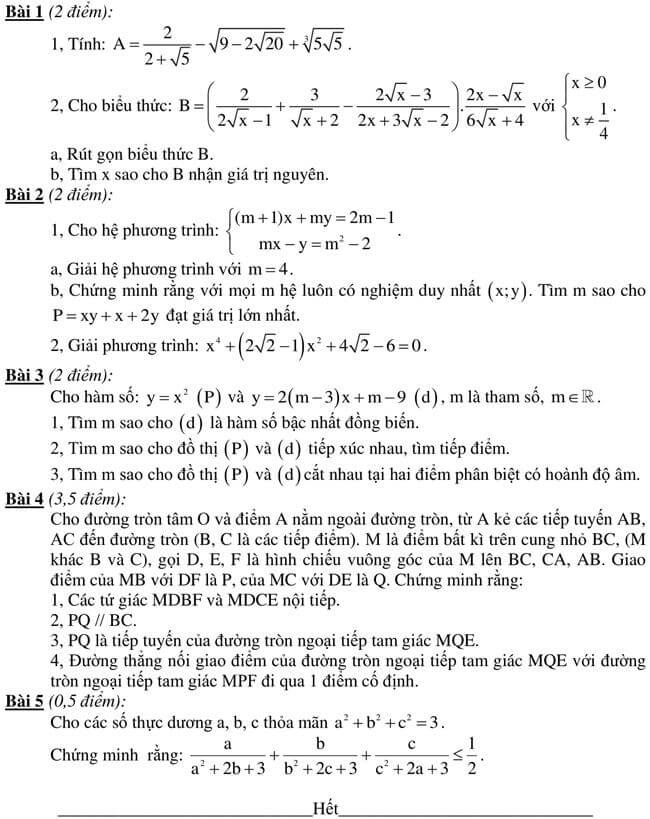 Đáp án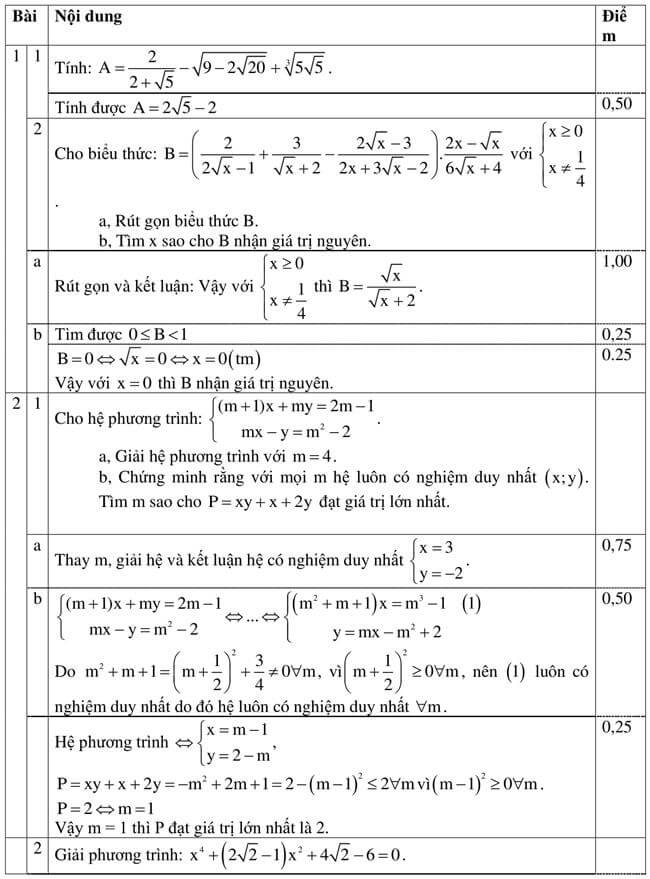 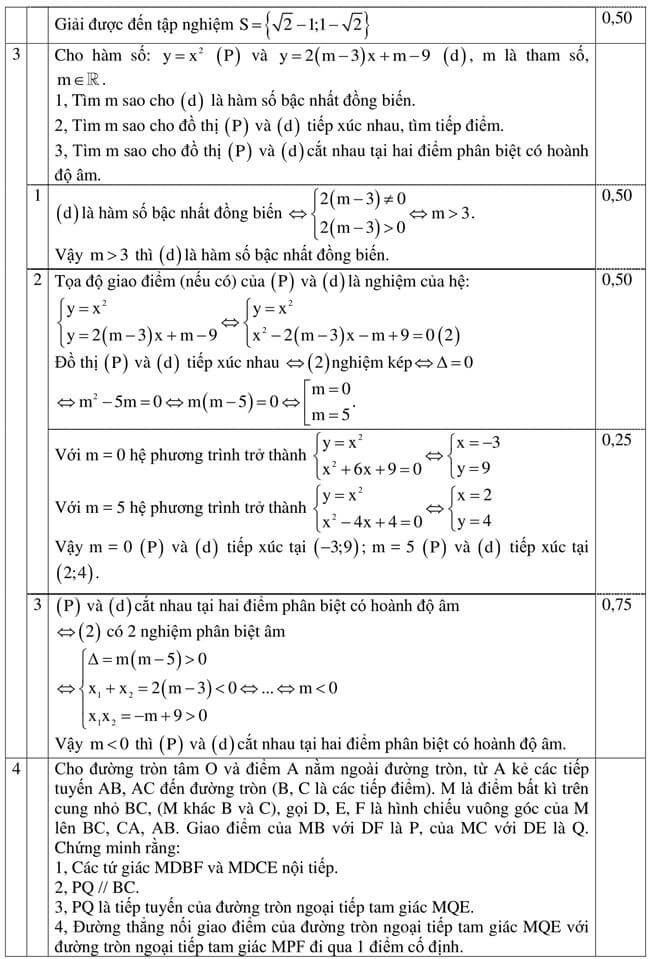 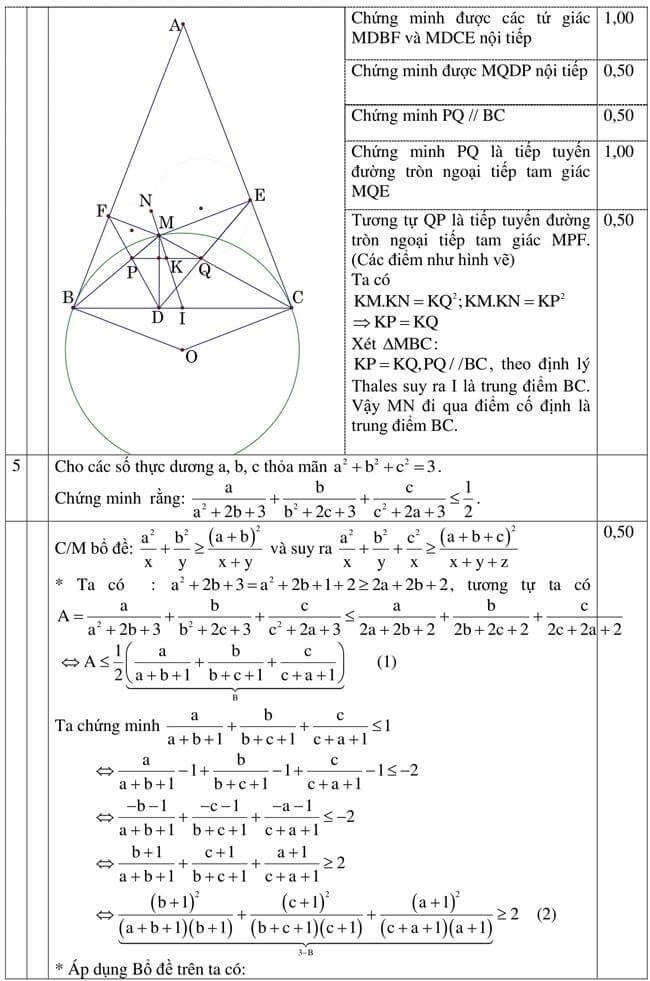 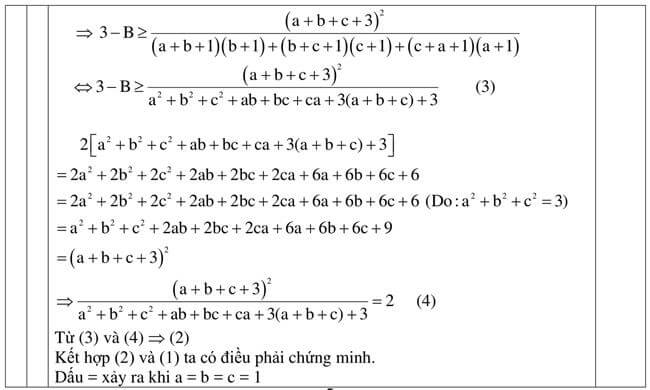 